ANNUAL DONOR FORM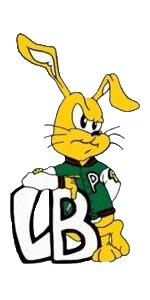 PACE PARENT SUPPORT GROUPDate: ______________________________   Donor’s Name:  ________________________________________________________________For donor recognition, name should appear as:  ______________________________________Student’s Name:  __________________________________   Student’s Grade:  _____________Address*: ____________________________________________________   	      ____________________________________________________Email*: ______________________________________________________*We will add you to our mailing list and e-mail list to receive our newsletter and other PPG communication. We will not share your information.Phone: (                 ) _____________-__________________ I am a:  	 Parent/Guardian	     			 	 Student	  Alumnus, Class of ____________	             	              Friend of PACEDonation amount:  $___________________________       Check       PayPal       My employer will match these funds. Name of company:____________________________Thank you for your tax-deductible donation!Federal Tax ID #20-1801993If donating online via PayPal, please complete and email this form to paceparent@gmail.comIf donating by check, make payable to Long Beach Poly PACE Parent Support Groupand send this completed form with your check to:PACE Parent Support GroupPO Box 41845Long Beach, CA  90853